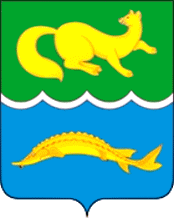 ВОРОГОВСКИЙ СЕЛЬСКИЙ СОВЕТ ДЕПУТАТОВТУРУХАНСКОГО РАЙОНАКРАСНОЯРСКОГО КРАЯР Е Ш Е Н И Е07.09.2018                                           с. Ворогово                               № 34-107О внесении изменений и дополнений в Решение Вороговского сельского Совета депутатов от 25.09.2015 № 2-6 «Об утверждении Положения об оплате труда депутатов, выборных должностных лиц местного самоуправления, осуществляющих свои полномочия на постоянной основе, лиц, замещающих иные муниципальные должности, и муниципальных служащих Администрации Вороговского сельсовета» В соответствии с Законом Красноярского края от 07.06.2018 № 5-1683 «О внесении изменений в Закон края «О краевом бюджете на 2018 год и плановый период 2019 - 2020 годов», п. 4 приложения № 2 и п. 11 к приложению № 5 к Постановлению Совета администрации Красноярского края от 29.12.2007 № 512-п «О нормативах формирования расходов на оплату труда депутатов, выборных должностных лиц местного самоуправления, осуществляющих свои полномочия на постоянной основе, лиц, замещающих иные муниципальные должности, и муниципальных служащих», руководствуясь ст. ст. 22, 24, 28 Устава Вороговского сельсовета, Вороговский сельский Совет депутатовРЕШИЛ:   1. Внести в   Решение Вороговского сельского Совета депутатов  от 25.09.2015 № 2-6 «Об утверждении Положения об оплате труда депутатов, выборных должностных лиц местного самоуправления, осуществляющих свои полномочия на постоянной основе, лиц, замещающих иные муниципальные должности, и муниципальных служащих Администрации Вороговского сельсовета» следующие изменения:1.1. Статью 14 Положения изложить в редакции:«Статья 14. Индексация размеров оплаты трудаИндексация (увеличение) размеров ежемесячного денежного вознаграждения выборных должностных лиц, осуществляющих свои полномочия на постоянной основе, размеров оплаты труда муниципальных служащих осуществляется путем внесения изменений в настоящее Положение в размерах и в сроки, предусмотренные законом Красноярского края о краевом бюджете на очередной финансовый год и плановый период для индексации (увеличения) размеров денежного вознаграждения лиц, замещающих государственные должности Красноярского края, размеров должностных окладов по должностям государственной гражданской службы Красноярского края»;1.2. Приложение № 1 к Решению «Размеры денежного вознаграждения и ежемесячного денежного поощрения депутатов, выборных должностных лиц, осуществляющих свои полномочия на постоянной основе» изложить в новой редакции, согласно приложению № 1 к настоящему Решению; 1.3. Приложение № 2 к Решению «Значения размеров должностных окладов муниципальных служащих» изложить в новой редакции, согласно приложению № 2 к настоящему Решению.1.4. Признать утратившим силу Решение Вороговского сельского совета депутатов № 28-84 от 28.12.2017 г. 2. Решение вступает в силу в день, следующего за днем его официального опубликования в газете «Вороговский вестник», и применяется к правоотношениям, возникшим 01.09.2018 г.3. Контроль за исполнением настоящего Решения возложить на председателя бюджетной комиссии Вороговского сельского Совета депутатов.Глава Вороговского сельсовета                         	     	М.П. Пшеничников Председатель Вороговского сельскогоСовета депутатов                                                   	Л.Н. Михеева Приложение 1Размеры денежного вознаграждения и ежемесячного денежного поощрения депутатов, выборных должностных лиц, осуществляющих свои полномочия на постоянной основе(рублей в месяц)Приложение 2Значения размеров должностных окладов муниципальных служащих (рублей в месяц)Наименование   
должности Размер денежного вознагражденияРазмер ежемесячного денежного поощренияГлава муниципального    
образования1458414584Наименование должностиДолжностной окладЗаместитель главы муниципального образования 4030Заместитель главы по финансово-экономическим вопросам4030Специалист 1-й категории   3286Специалист 2 категории 2700